МУНИЦИПАЛЬНОЕ БЮДЖЕТНОЕОБЩЕОБРАЗОВАТЕЛЬНОЕ УЧРЕЖДЕНИЕ «ШКОЛА № 18» городского округа СамараПлан-конспект урока геометрии в 7 классе  « Решение задач по теме «Сумма углов в треугольнике. Внешний угол треугольника»»Учитель математикиМБОУ Школа №18 г.о. Самара Рузанова В.И.2017 годТема урока:  Решение задач. «Сумма углов треугольника», «Внешний угол треугольника».Тип урока:  Практикум по решению задачЦели урока:  выработать умение применять при решении задач теорему о сумме углов треугольника и свойства внешнего угла треугольника.УУД:Познавательные: продолжить  формирование активности, самостоятельности творческого мышления; владеть логическими операциями, суждениями и умозаключениями, вырабатывать навык аргументированных рассуждений.Регулятивные: уметь планировать пути достижения целей, осознанно выбирать эффективные способы решения учебных задач.Коммуникативные: формировать у учащихся потребность взаимопомощи, взаимоконтроля при работе в парах, обучению деловому общению.                       Личностные: формировать у учащихся потребность в приобретении знаний.Оборудование урока: доска с готовыми чертежами для решения задач, проектор, задание для устного опроса и разминки, карточки с задачами  для самостоятельной  работы в парах (по вариантам), тест (рефлексия), домашнее задание.ХОД  УРОКАI Организационный момент    Задача этапа – мотивация учащихся к учебной деятельности.Здравствуйте, садитесь. Сегодня у нас  урок  решения задач по теме «Сумма углов треугольника», «Внешний угол треугольника».     Решение задач – это практическое искусство, подобное плаванию, катанию на лыжах или игре на фортепиано, научиться ему можно, только подражая хорошим образцам и постоянно практикуясь. Знания надо не только иметь, но и уметь ими пользоваться и уметь их показывать.  Я уверена, что сегодня вы будете работать очень внимательно, справитесь со всеми задачами урока.  Сегодня на уроке мы будем  решать задачи, применяя известные вам теоремы и свойства фигур.II .Разминка.(Задача – включить учащихся в речевую деятельность, активировать их внимание и помочь сосредоточиться с помощью фронтальной работы)Представьте треугольник. Напишите три слова, по - вашему мнению, связанные с треугольником. Какие слова получились? Зачитайте, несколько. А теперь ответьте на несколько вопросов:Кто из перечисленных людей является известным математиком: Чак Норрис, Борис Ельцин, Пифагор, Владимир Путин? Какие вы знаете углы, которые в сумме составляют 180о?                                В каком треугольнике углы при основании равны?                                  Сколько острых углов может иметь треугольник? На какой угол поворачивается солдат по команде “кругом”? Сколько градусов содержит тупой угол? Угол меньше прямого называется …. Сумма углов треугольника равна …?             Сколько различных внешних углов в треугольнике?Назовите фигуру, для которой любимым числом является “III . Актуализация знаний.  «Задачи – Вопросы – Чертежи» (листки с заданиями на партах)1. Существует ли треугольник с углами:а) 30о , 60о , 90о;              б) 46о , 160о , 4о;                    в) 75о , 90о , 25о?2. Может ли в треугольнике быть:а) два тупых угла;                                   б) тупой и прямой углы?3.  Углы треугольника 70°, 70°  и  40°. Определите вид треугольника.а) прямоугольный      б)  равнобедренныйв) равносторонний     г) тупоугольный4. Угол при вершине равнобедренного треугольника 100?. Чему равен угол при основании треугольника?а)                  б)                        в)                        г) 5.     В каком треугольнике сумма углов больше: в остроугольном или тупоугольном треугольнике?  
6.     Чему равен угол равностороннего треугольника?7.   Чему равна сумма острых углов прямоугольного треугольника?8.  В прямоугольном треугольнике один острый угол равен 70о. Чему равен другой острый угол?  а) 110о;                   б) 20о;            в) 160о;                      г) 140о.9)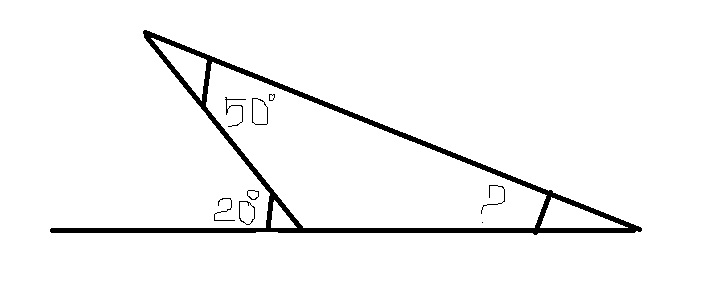 IV. Самостоятельная работа в парах. (с  проверкой на доске)Ребята, сейчас вы будете самостоятельно решать задачи, оформляете решение в тетради. Затем по одному человеку от ряда выйдут  к доске и воспроизведут решение на доске, объясняя его.  Класс разделен  на 3 группы  (по рядам). Каждая группа  получает задание по карточкам ( 2 задачи) и  идет работа в парах. Обе задачи оформляются в тетради.После того как ребята в паре  обсудили решение задач два человека от ряда  выходят (по очереди)  и оформляют решение на доске (важно, чтобы ребята сами изъявили желание выйти к доске). Каждый отвечающий рассказывает о своем решении, показывая все на чертеже. Идет проверка и обсуждение  решений задач.  Каждый вариант просматривает решение других вариантов. 1 вариант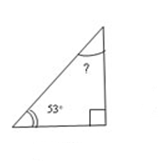 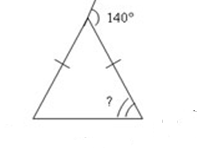 2 вариант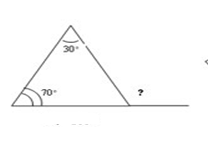 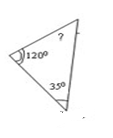 3 вариант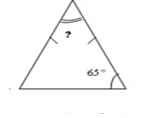 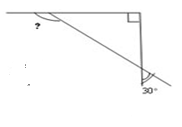 V.   Решение «нестандартной», « проблемной» задачи, (вместе с учителем,            запись в тетради)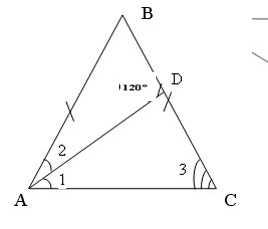 Дано: АВС, 1=2, АDВ=110o АВ=ВС
Найти: А, В, С
Решение:
1) А=С – углы при основании равнобедренного треугольника.
2) АDВ=1+3, 3=21, т.е. 120o=31, 1=40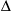 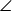 «Задача на «перспективу» (на доске). Целью  является формирование умения решать задачи, применяя для этого теоретический материал в нестандартной ситуации, развитие устной математической речи учащихся, обучение учащихся умению применять теорию в видоизменённой ситуации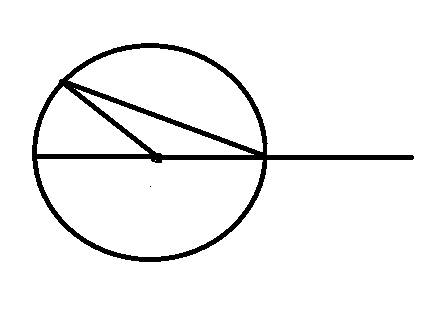 VI. Рефлексия.      Установить соответствие»VII   Подведение итогов работы.   Домашнее заданиеЗадача этапа: проанализировать результаты работы, дать оценку работы класса и отдельных учащихся. Какая работа вам понравилась больше всего?  Какие задания вызвали затруднения? Итак, ребята этот урок пополнил ваши знания о треугольнике, но это еще не предел. На следующих уроках мы продолжим изучение треугольников, и вы узнаете еще много интересного и познавательного об этой геометрической фигуре.ДОМАШНЕЕ  ЗАДАНИЕ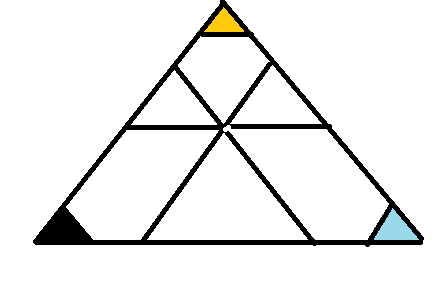 Рис. 1.  Найдите все углы, равные отмеченным.   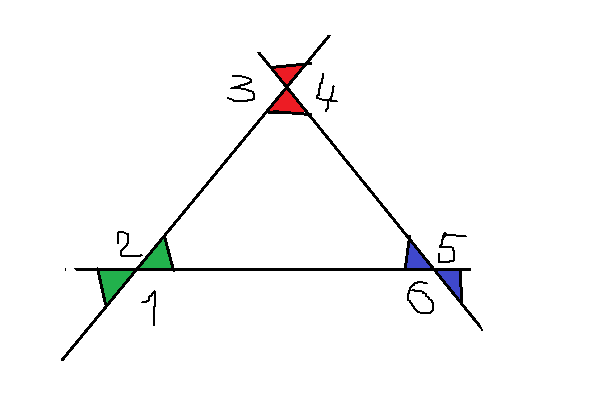 Рис. 2. Найдите сумму внешних углов1.Сумма  внутренних углов треугольника равна…4002. Если угол между боковыми сторонами равнобедренного треугольника равен 1000, то углы при основании равны по …6003. Углы равностороннего треугольника равны по…36004. При данной вершине  можно построить… внешних угла18005. Внешний угол треугольника при данной вершине равен 1300, тогда внутренний угол равен….9006. Сумма внешних углов треугольника равна…27. Если в АВС, А=350,В=550, тоС=…500